Ms. Coles1st & 2nd Grade Class Schedule2019-2020Ms. Coles1st & 2nd Grade Class Schedule2019-2020Ms. Coles1st & 2nd Grade Class Schedule2019-20208:45-9:15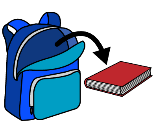 Arrive/Unpack/Breakfast9:15-9:40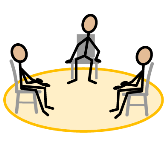 Positivity Project/Calendar9:40-10:40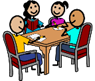 Centers10:40-11:00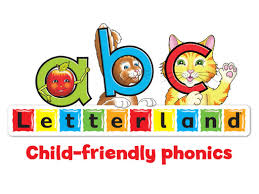 Letterland11:00-11:20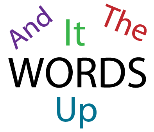 Word Work11:25-11:55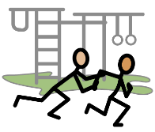 Recess12:00-1:00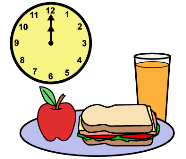 Lunch1:05-1:35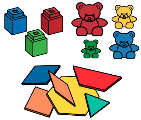 Math Centers (PALS 5th grade)1:35-1:55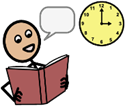 Storytime1:55-2:05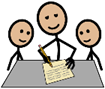 Writing2:10-2:50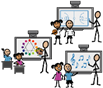 Specials 2:50-3:20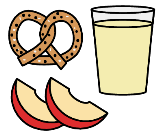 Snack3:20-3:35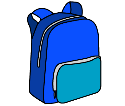 Pack Book bag3:35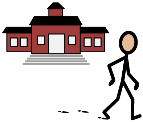 Dismissal